Publicado en CDMX el 02/04/2024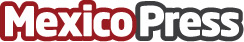 Mujeres abren camino a la electromovilidad: Nhiura CoaquiraNhiura Coaquira lideró el primer proyecto de conversión de un camión de combustión interna a uno de cero emisiones en MéxicoDatos de contacto:Itziar Gómez JiménezAGENCIA DE COMUNICACION PLASMAR5589506288Nota de prensa publicada en: https://www.mexicopress.com.mx/mujeres-abren-camino-a-la-electromovilidad Categorías: Nacional Sostenibilidad Movilidad y Transporte Industria Automotriz Innovación Tecnológica http://www.mexicopress.com.mx